	ПРОЕКТРЕШЕНИЕОб утверждении плана нормотворческой деятельности Совета сельского поселения Явгильдинский  сельсовет муниципального района Караидельский район Республики Башкортостан на 2020 годВ соответствии с Федеральным законом от 06.10.2003 №131-ФЗ «Об общих принципах организации местного самоуправления в Российской Федерации», в целях организации нормотворческой деятельности Совета сельского поселения Явгильдинский  сельсовет муниципального района Караидельский район Республики Башкортостан, Совет сельского поселения Явгильдинский  сельсовет муниципального района Караидельский район Республики Башкортостан решил:Утвердить план нормотворческой деятельности Совета сельского поселения Явгильдинский  сельсовет муниципального района Караидельский район Республики Башкортостан согласно приложению к настоящему решению. Обнародовать настоящее решение на информационном стенде в администрации сельского поселения Явгильдинский  сельсовет муниципального района Караидельский район Республики Башкортостан по адресу: 452363,  Республика Башкортостан, Караидельский район, д.Явгильдино, ул. Халимуллина Санира , 30, и на официальном сайте сельского поселения: http://yavgildino.ru/.Глава сельского поселенияЯвгильдинский  сельсовет муниципального районаКараидельский район  Республики Башкортостан                                                           И.З.Сулейманов д.Явгильдино_____января 2020 года № ______Приложение к решению Совета сельского поселения Явгильдинский  сельсовет муниципального района Караидельский районРеспублики Башкортостан от ____ января 2020 года № _____План
нормотворческой деятельности Совета сельского поселения Явгильдинский  сельсовет муниципального района Караидельский район Республики Башкортостан на 2020 год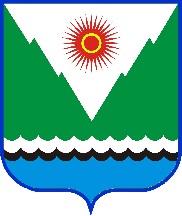 Ҙ№п/пНаименование проекта правового актаИсполнителиСрокрассмотрения1Внесение изменений в действующие муниципальные правовые акты Совета сельского поселения Явгильдинский  сельсовет муниципального района Караидельский район Республики Башкортостан в соответствии с федеральным законодательством, законодательством Республики Башкортостан и на основании актов прокурорского реагирования. Постоянные комиссии,Управляющий деламиПо мере необходимостиНаправление проектов муниципальных нормативных правовых актов в прокуратуру Караидельского района для проведения антикоррупционной экспертизы. Управляющий деламиНе позднее чем за 10 дней до принятия НПАНаправление муниципальных нормативных правовых актов в прокуратуру Караидельского района для проведения антикоррупционной экспертизы.  Управляющий деламиНе позднее 5 числа месяца, следующего за отчетным О внесении изменений в Устав сельского поселения Явгильдинский  сельсовет муниципального района Караидельский район Республики Башкортостан.Постоянная комиссия по социально -гуманитарным вопросам, Управляющий деламиПри изменениизаконодательстваО внесении изменений в бюджет сельского поселения Явгильдинский  сельсовет муниципального района Караидельский район Республики Башкортостан.Постоянная комиссия по бюджету, налогам и вопросам муниципальной собственности,Управляющий деламиПо мере необходимостиО внесении изменений в Соглашения между органами местного самоления муниципального района Караидельский район Республики Башкортостан и сельского поселения Явгильдинский  сельсовет муниципального района Караидельский район Республики Башкортостан о передаче полномочий.Постоянная комиссия по бюджету, налогам и вопросам муниципальной собственности,Управляющий деламиПо мере необходимостиОб отчете главы сельского поселения о результатах своей деятельности, о деятельности администрации сельского поселения за 2019 год. Постоянные комиссии,глава сельского поселенияЯнварь О внесении изменений в решение Совета «Об определении размера арендной платы за земли, находящиеся в муниципальной собственности сельского поселения Явгильдинский  сельсовет муниципального района Караидельский район Республики Башкортостан».Постоянная комиссия по развитию предпринимательства, земельным вопросам, благоустройству и экологии,Управляющий деламиМарт При изменениизаконодательстваО назначении публичных слушаний по проекту решения Совета «Об утверждении отчета об исполнении бюджета сельского поселения Явгильдинский  сельсовет муниципального района Караидельский район Республики Башкортостан за 2019 год».Постоянная комиссия по бюджету, налогам и вопросам муниципальной собственности,Управляющий деламиАпрельОб утверждении отчета об исполнении бюджета сельского поселения Явгильдинский  сельсовет муниципального района Караидельский район Республики Башкортостан за 2019 год.Постоянная комиссия по бюджету, налогам и вопросам муниципальной собственности,Управляющий деламиАпрель О внесении изменений в решение Совета «О порядке оформления прав пользования муниципальным имуществом сельского поселения Явгильдинский  сельсовет муниципального района Караидельский район  Республики Башкортостан и об определении годовой арендной платы за пользование муниципальным имуществом сельского поселения Явгильдинский  сельсовет муниципального района Караидельский район Республики Башкортостан». Постоянная комиссия по бюджету, налогам и вопросам муниципальной собственности,Управляющий деламиИюньПри изменениизаконодательстваО внесении изменений в Положение о бюджетном процессе сельского поселения  Явгильдинский  сельсовет муниципального района Караидельский район Республики Башкортостан.Постоянная комиссия по бюджету, налогам и вопросам муниципальной собственности,Управляющий деламиАвгуст При изменениизаконодательства   О внесении изменений в решение Совета «Об установлении земельного налога».Постоянная комиссия по бюджету, налогам и вопросам муниципальной собственности,Управляющий деламиНоябрьПри изменениизаконодательстваО внесении изменений в решение Совета «Об установлении налога на имущество физических лиц».Постоянная комиссия по бюджету, налогам и вопросам муниципальной собственности,Управляющий деламиНоябрьПри изменениизаконодательстваО назначении публичных слушаний по проекту решения Совета «О бюджете сельского поселения Явгильдинский  сельсовет муниципального района Караидельский район Республики Башкортостан на 2021 год и на плановый период 2022 и 2023 годов». Постоянная комиссия по бюджету, налогам и вопросам муниципальной собственности,Управляющий деламиНоябрь О бюджете сельского поселения Явгильдинский  сельсовет муниципального района Караидельский район Республики Башкортостан на 2021 год и плановый период 2022 и 2023 годов.Постоянная комиссия по бюджету, налогам и вопросам муниципальной собственности,Управляющий деламиДекабрь